SPOTKANIE, WYDARZENIE LUB SZKOLENIE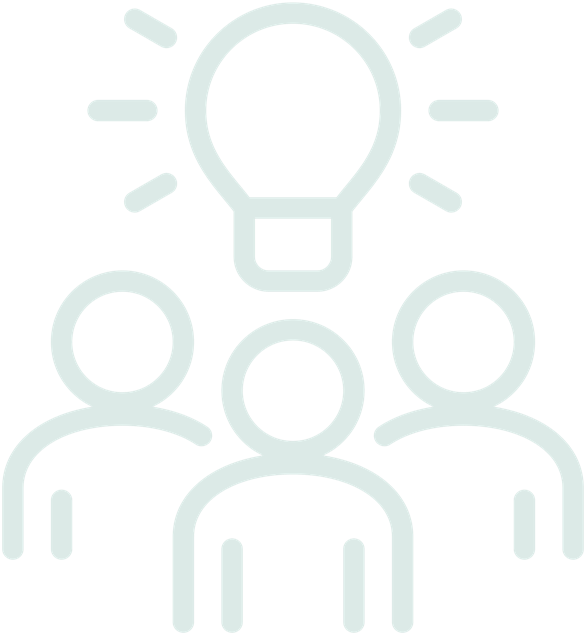 ZATWIERDZENIEZAPROSZENIE PRACOWNIKA SŁUŻBY ZDROWIA[Data][Nazwa, adres pracownika służby zdrowia (HCP) wybranego do wzięcia udziału]Szanowny(-a) Pani(e) [imię i nazwisko HCP],Firma [nazwa firmy] ma przyjemność zaprosić Pana/Panią do udziału w [nazwa spotkania/wydarzenia/szkolenia].To [spotkanie/wydarzenie/szkolenie] dotyczy Pana/Pani dziedziny wiedzy medycznej i zapewni [opisz cel i wszystkie inne szczegóły dotyczące spotkania/wydarzenia/szkolenia]. Więcej informacji można znaleźć w załączonym porządku spotkania.Niniejsze zaproszenie nie rozciąga się na odwzajemnienie w postaci stosowania, rekomendacji, przepisywania lub wywierania wpływu na stosowanie produktów firmy [nazwa firmy] , lub w odniesieniu do wartości lub wielkości transakcji zawieranej pomiędzy stronami. Zgodnie z Kodeksem postępowania firmy [nazwa firmy], nie oferujemy niczego wartościowego.Mamy nadzieję, że to [spotkanie/wydarzenie/szkolenie] okaże się przydatne i pouczające. W razie potrzeby uzyskania dodatkowych informacji dotyczących naszego zaproszenia, prosimy skontaktować się z [nazwa i dane kontaktowe].Z poważaniem[Imię i nazwisko][Tytuł][nazwa firmy]otrzymują: HCP i pracodawca HCPPOWIADOMIENIE PRACODAWCY[Data][Nazwa, adres pracodawcy HCP]Szanowny(-a) Pani(e) [imię i nazwisko pracodawcy HCP],Firma [nazwa firmy] zaprosiła [imię i nazwisko HCP] do udziału w [nazwa spotkania/wydarzenia/szkolenia].To [spotkanie/wydarzenie/szkolenie] zapewni [opisać cel spotkania/wydarzenia/szkolenia]. Więcej informacji można znaleźć w załączonym porządku spotkania.Niniejsze zaproszenie nie rozciąga się na odwzajemnienie w postaci stosowania, rekomendacji, przepisywania lub wywierania wpływu na stosowanie produktów firmy [nazwa firmy], lub w odniesieniu do wartości lub wielkości transakcji zawieranej pomiędzy stronami. Zgodnie z Kodeksem postępowania firmy [nazwa firmy], nie oferujemy niczego wartościowego.Zapewnimy: [dostosować odpowiednio]Odpowiednie posiłki i napoje podczas [spotkania/wydarzenia/szkolenia]Transport na i z [spotkania/wydarzenia/szkolenia]Odpowiednie zakwaterowanie od [wstawić daty]Jeśli akceptuje Pan/Pani to działanie, nie musi Pan/Pani podejmować żadnych działań. Jeśli nie otrzymamy od Pana/Pani odpowiedzi, założymy, że akceptuje Pan/Pani naszą ofertę zaproszenia [imię i nazwisko HCP] na [nazwa spotkania/wydarzenia/ szkolenia].Jeśli nie akceptuje Pan/Pani tego działania, prosimy skontaktować się z [dane kontaktowe] i wyrazić swój brak akceptacji. Prosimy o udzielenie odpowiedzi do [wstawić datę]. Z poważaniem[Imię i nazwisko][Tytuł][nazwa firmy]otrzymują: [wstawić imię i nazwisko pracownika służby zdrowia wybranego do udziału w spotkaniu lub wydarzeniu]WSKAZÓWKI DOTYCZĄCE SZABLONÓWWSKAZÓWKI DOTYCZĄCE SZABLONÓWRodzaj komunikacjiZapraszanie pracownika służby zdrowia (HCP) do udziału w spotkaniu, wydarzeniu lub szkoleniuSzablonyDo zapraszania HCP na spotkanie, wydarzenie lub szkolenie potrzebne są trzy rodzaje szablonów:Zatwierdzenie – aby wystąpić o zatwierdzenie w swojej firmieZaproszenie HCP – aby wystosować zaproszenie do wzięcia udziału do HCPPowiadomienie pracodawcy – aby powiadomić pracodawcę HCP (wymaganie zależne od lokalnych przepisów, regulacji lub kodeksów branżowych)OdbiorcyHCP i pracodawca HCPProcesDostosować wyróżnione sekcje. Nie należy wprowadzać żadnych innych zmian w szablonie. Pamiętać, aby przed wysłaniem usunąć te wskazówki oraz treść w nawiasach [] i wyróżnienie.Dostosować się do miejscowych przepisów prawa i kodeksów branżowych, stosownie do wymagań.Usunąć wszelkie sekcje, które nie dotyczą konkretnie spotkania, wydarzenia lub szkolenia.Udokumentować wewnętrzną zgodę na zaproszenie HCP na spotkanie, wydarzenie lub szkolenie, korzystając z formularza zatwierdzenia.Wysłać zaproszenie do HCP do HCP, którego chcemy zaprosić do udziału w spotkaniu, wydarzeniu lub szkoleniu.Wysłać Powiadomienie pracodawcy do pracodawcy HCP oraz do wiadomości HCP zaproszonego na spotkanie, wydarzenie lub szkolenie (wymaganie w zależności od lokalnych przepisów, regulacji lub kodeksów branżowych).Zachować kopię wypełnionych formularzy do swojej dokumentacji.INFORMACJEINFORMACJEINFORMACJEINFORMACJETytułDatyLokalizacja i miejsce spotkaniaKoszty miejsca(jeśli dotyczy)OpisINFORMACJE DLA UCZESTNIKÓWINFORMACJE DLA UCZESTNIKÓWINFORMACJE DLA UCZESTNIKÓWINFORMACJE DLA UCZESTNIKÓWUczestnicy HCPLista nazwisk i pracodawców uczestników HCP:[Imię i nazwisko HCP oraz nazwa pracodawcy HCP]Lista nazwisk i pracodawców uczestników HCP:[Imię i nazwisko HCP oraz nazwa pracodawcy HCP]Lista nazwisk i pracodawców uczestników HCP:[Imię i nazwisko HCP oraz nazwa pracodawcy HCP]KOSZTY PODRÓŻYKOSZTY PODRÓŻYKOSZTY PODRÓŻYKOSZTY PODRÓŻYCałkowite szacunkowe koszty podróży HCPOpłata za przelot:Opłata za przejazd pociągiem:Podstawa:Całkowite rzeczywiste koszty podróży HCPOpłata za przelot:Opłata za przejazd pociągiem:Podstawa:Klasa podróży HCP (jeśli nie ekonomiczna/ autokar)W przypadku pracowników służby zdrowia, którzy nie podróżują w klasie ekonomicznej/autokarem, należy podać imię i nazwisko pracownika służby zdrowia oraz powód wybranej klasy podróży:[Imię i nazwisko, powód]W przypadku pracowników służby zdrowia, którzy nie podróżują w klasie ekonomicznej/autokarem, należy podać imię i nazwisko pracownika służby zdrowia oraz powód wybranej klasy podróży:[Imię i nazwisko, powód]W przypadku pracowników służby zdrowia, którzy nie podróżują w klasie ekonomicznej/autokarem, należy podać imię i nazwisko pracownika służby zdrowia oraz powód wybranej klasy podróży:[Imię i nazwisko, powód]ZAKWATEROWANIE (JEŚLI DOTYCZY)ZAKWATEROWANIE (JEŚLI DOTYCZY)ZAKWATEROWANIE (JEŚLI DOTYCZY)ZAKWATEROWANIE (JEŚLI DOTYCZY)Nazwa hoteluLokalizacja hoteluCałkowite szacunkowe koszty hoteluCałkowite rzeczywiste koszty hoteluPowód wyboru hoteluPOSIŁKIPOSIŁKIPOSIŁKIPOSIŁKICałkowite szacunkowe koszty posiłkówLiczba posiłków podczas wydarzenia:Cena za posiłek:Całkowite rzeczywiste koszty posiłkówLiczba posiłków podczas wydarzenia:Cena za posiłek:INNE KOSZTYINNE KOSZTYINNE KOSZTYINNE KOSZTYCałkowite szacunkowe koszty posiłkówCałkowite rzeczywiste kosztyPROCES ZATWIERDZENIAPROCES ZATWIERDZENIAPROCES ZATWIERDZENIAPROCES ZATWIERDZENIAWypełniony formularz należy przesłać do [wpisać odpowiednią funkcję].Wypełniony formularz należy przesłać do [wpisać odpowiednią funkcję].Wypełniony formularz należy przesłać do [wpisać odpowiednią funkcję].Wypełniony formularz należy przesłać do [wpisać odpowiednią funkcję].DODATKOWA DOKUMENTACJADODATKOWA DOKUMENTACJADODATKOWA DOKUMENTACJADODATKOWA DOKUMENTACJADołączyć szczegóły programu lub porządek spotkania itp.Dołączyć szczegóły programu lub porządek spotkania itp.Dołączyć szczegóły programu lub porządek spotkania itp.Dołączyć szczegóły programu lub porządek spotkania itp.POŚWIADCZENIE OSOBY WYPEŁNIAJĄCEJPOŚWIADCZENIE OSOBY WYPEŁNIAJĄCEJPOŚWIADCZENIE OSOBY WYPEŁNIAJĄCEJPOŚWIADCZENIE OSOBY WYPEŁNIAJĄCEJPotwierdzam, że podane informacje są prawdziwe i kompletne zgodnie z moją najlepszą wiedzą po przeprowadzeniu rozsądnego dochodzenia.Podpis:	Data:Potwierdzam, że podane informacje są prawdziwe i kompletne zgodnie z moją najlepszą wiedzą po przeprowadzeniu rozsądnego dochodzenia.Podpis:	Data:Potwierdzam, że podane informacje są prawdziwe i kompletne zgodnie z moją najlepszą wiedzą po przeprowadzeniu rozsądnego dochodzenia.Podpis:	Data:Potwierdzam, że podane informacje są prawdziwe i kompletne zgodnie z moją najlepszą wiedzą po przeprowadzeniu rozsądnego dochodzenia.Podpis:	Data:POŚWIADCZENIE OSOBY KONTROLUJĄCEJ (CEO/CFO/CCO/ITP.)POŚWIADCZENIE OSOBY KONTROLUJĄCEJ (CEO/CFO/CCO/ITP.)POŚWIADCZENIE OSOBY KONTROLUJĄCEJ (CEO/CFO/CCO/ITP.)POŚWIADCZENIE OSOBY KONTROLUJĄCEJ (CEO/CFO/CCO/ITP.)Zatwierdzam udzielenie wsparcia wymienionym HCP:Podpis:	Data:Zatwierdzam udzielenie wsparcia wymienionym HCP:Podpis:	Data:Zatwierdzam udzielenie wsparcia wymienionym HCP:Podpis:	Data:Zatwierdzam udzielenie wsparcia wymienionym HCP:Podpis:	Data: